Cocoon SpaceHaving a quiet corner with a variety of calming tools somewhere in the classroom can make a big difference for a child with sensory processing challenges.  Often, just knowing that there is a “safe spot” nearby can alleviate anxiety and provide a sense of empowerment.  It also teaches children what to do when they are feeling overwhelmed.To get started:Find a corner/space in your classroom that is set away from the main actionSeclude the area using furniture/tent etc.Create a tool box of calming activities and tools see suggestions belowCreate and teach the rules on how and when to use the cocoon space see suggestion below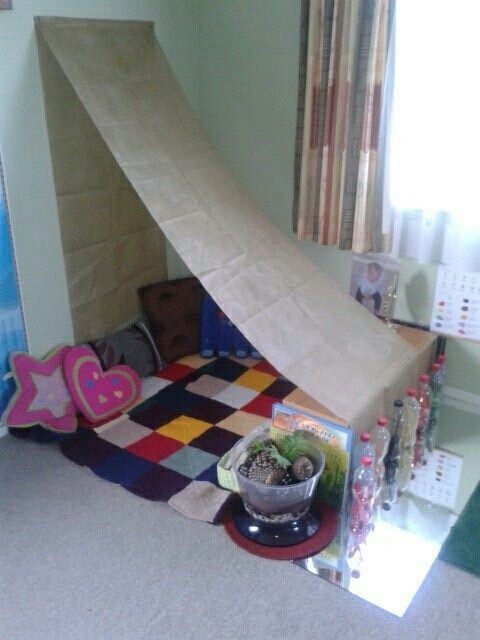 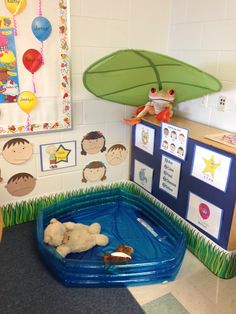 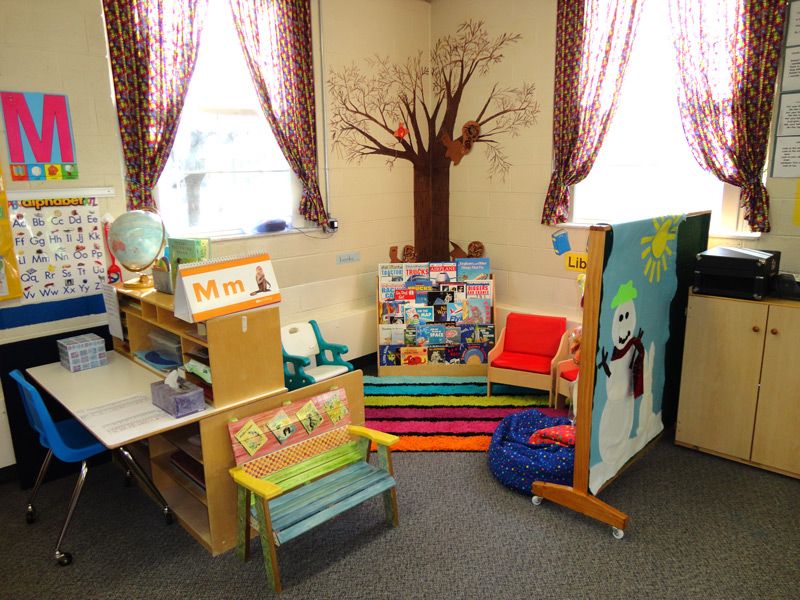 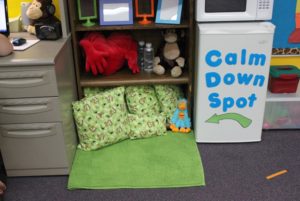 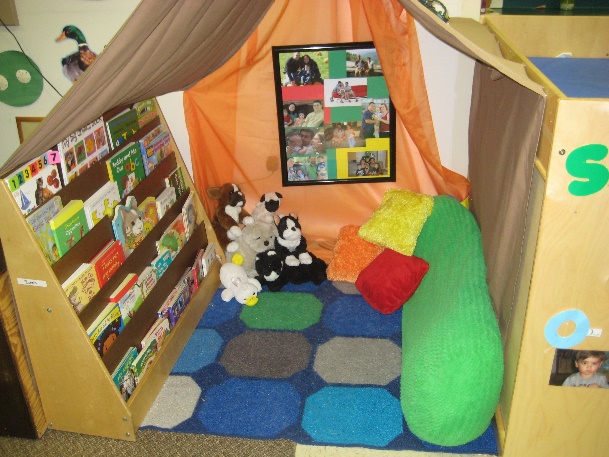 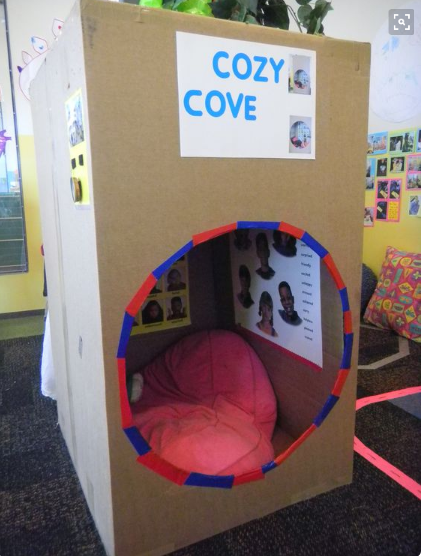 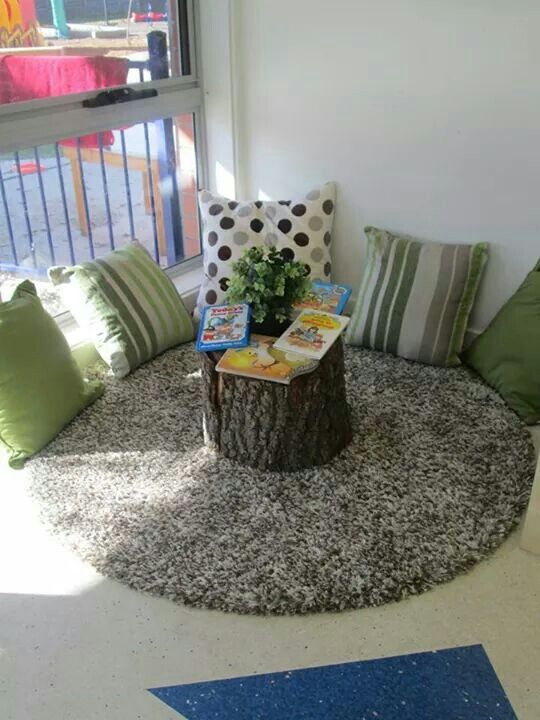 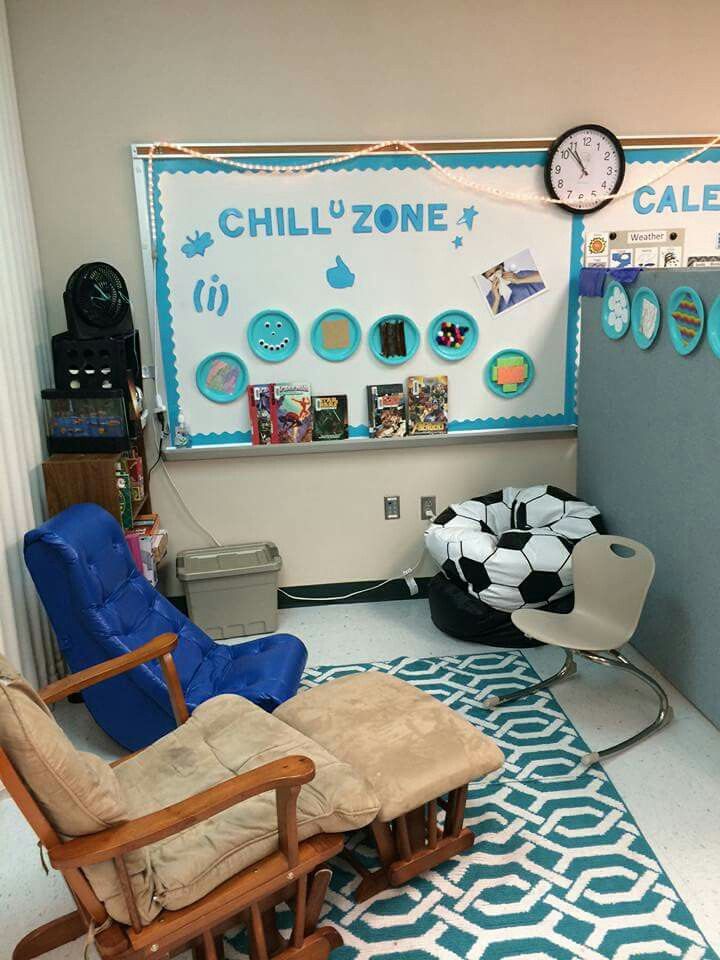 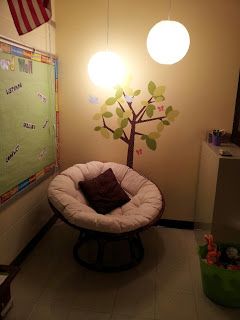 Tool Kit IdeasKaleoscopeStress ballsLavender/vanilla smells – i.e. add 3 drops of essential oil to playdough recipesI spy stick (Wondertube) or I spy booksHigh interest books with pictures (i.e. dinosaurs, animals, World Records)GumMassager Noise reducing headphonesStuffyWorry rocksWeighted items (i.e. lap pad, shoulder pad)Idea CardsCount to 50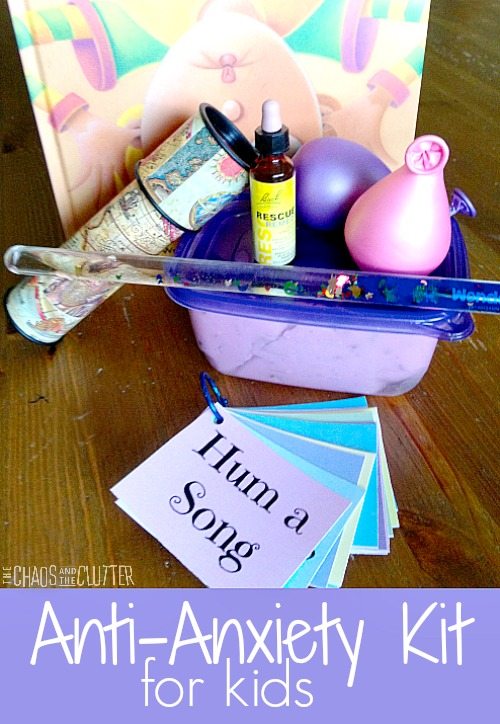 Hum a songImagine your safe placeDraw a pictureTake deep breaths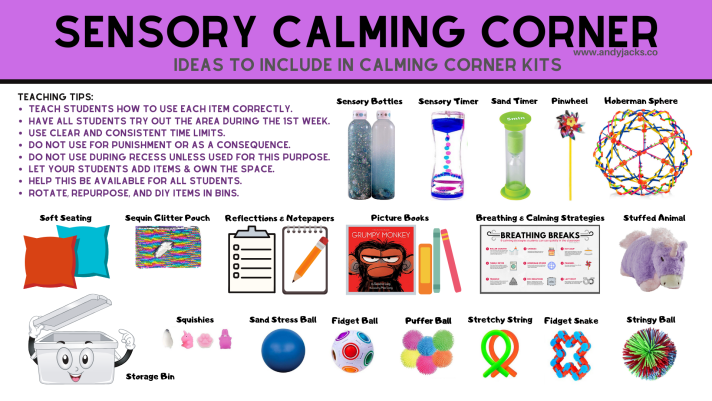 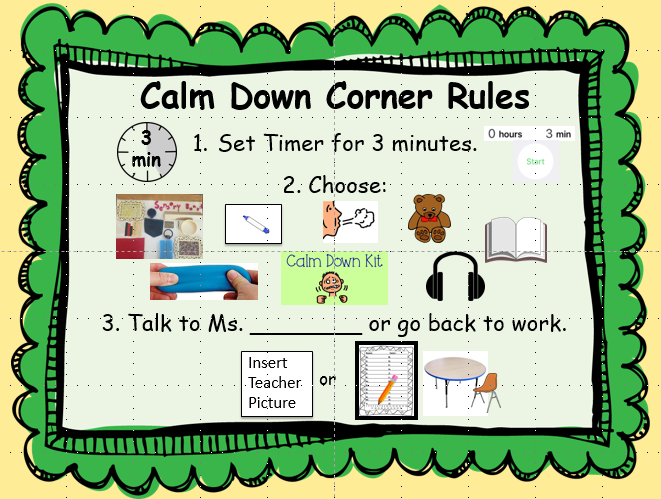 